УПРАВЛЕНИЕ ОБРАЗОВАНИЯ АДМИНИСТРАЦИИБАЛАШОВСКОГО МУНИЦИПАЛЬНОГО РАЙОНАПриказ № 1514.01.2022 г.                                                                                          г. БалашовОб итогах районного дистанционного конкурса чтецов-декламаторов «Россия – Родина моя» В соответствии с планом работы управления образования администрации Балашовского муниципального района и в целях привлечения внимания общественности к творческим достижениям юных чтецов-декламаторов 5 января 2022 года состоялся районный дистанционный конкурс чтецов-декламаторов «Россия – Родина моя».В конкурсе приняли участие 13 человек из 13 образовательных учреждений Балашовского района: МОУ «Гимназия им. Ю.А. Гарнаева»,  МОУ «Гимназия № 1», МАОУ СОШ № 6 им. Крылова, МОУ СОШ № 7, МБОУ СОШ № 9 им. П.А. Столыпина,  МАОУ СОШ № 15, МОУ СОШ с. Восход, МОУ СОШ п. Малая Семеновка, МОУ СОШ с. Репное, МОУ ООШ с. Новопокровское, МОУ СОШ с. Пады, МОУ ООШ п. Ветельный, МБУДО Центр «Созвездие».ПРИКАЗЫВАЮ:Наградить дипломами управления образования администрации Балашовского муниципального района победителей районного дистанционного конкурса чтецов-декламаторов «Россия – родина моя» согласно Приложению № 1.  Вручить электронные сертификаты участия учащимся согласно Приложению № 2.Контроль за исполнением настоящего приказ оставляю за собой.Начальник управления образования                                    администрации Балашовского муниципального района            		                               В.В. ШатковскаяПриложение № 1к приказу управления образования администрации Балашовского муниципального района от 14.01.2022 г. №15  Списокпобедителей районного дистанционного конкурса чтецов-декламаторов «Россия – Родина моя»Приложение № 2к приказу управления образования администрации Балашовского муниципального района    от  14.01.2022 г. №15Список участников районного дистанционного конкурса чтецов-декламаторов «Россия – Родина моя» для вручения сертификатов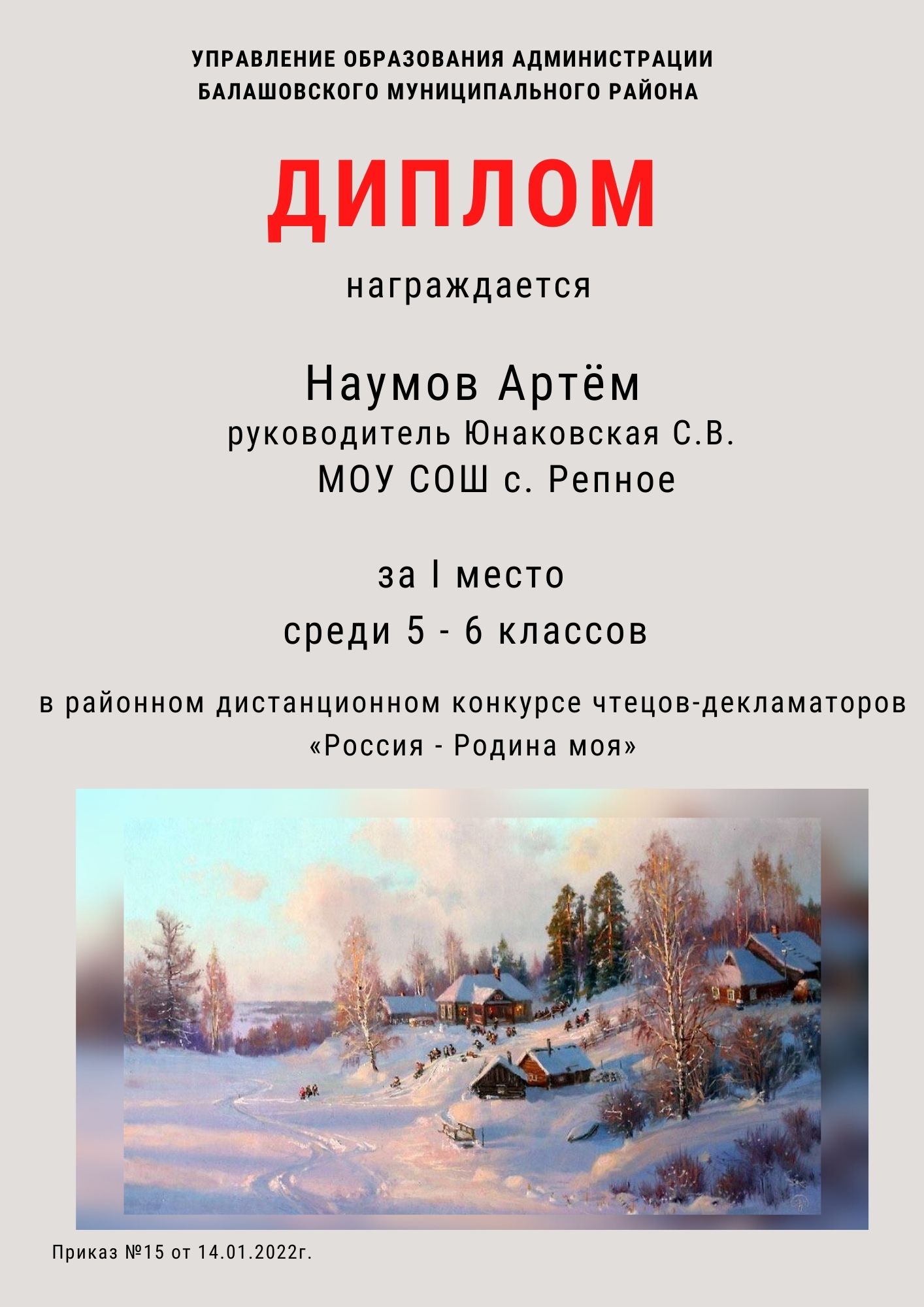 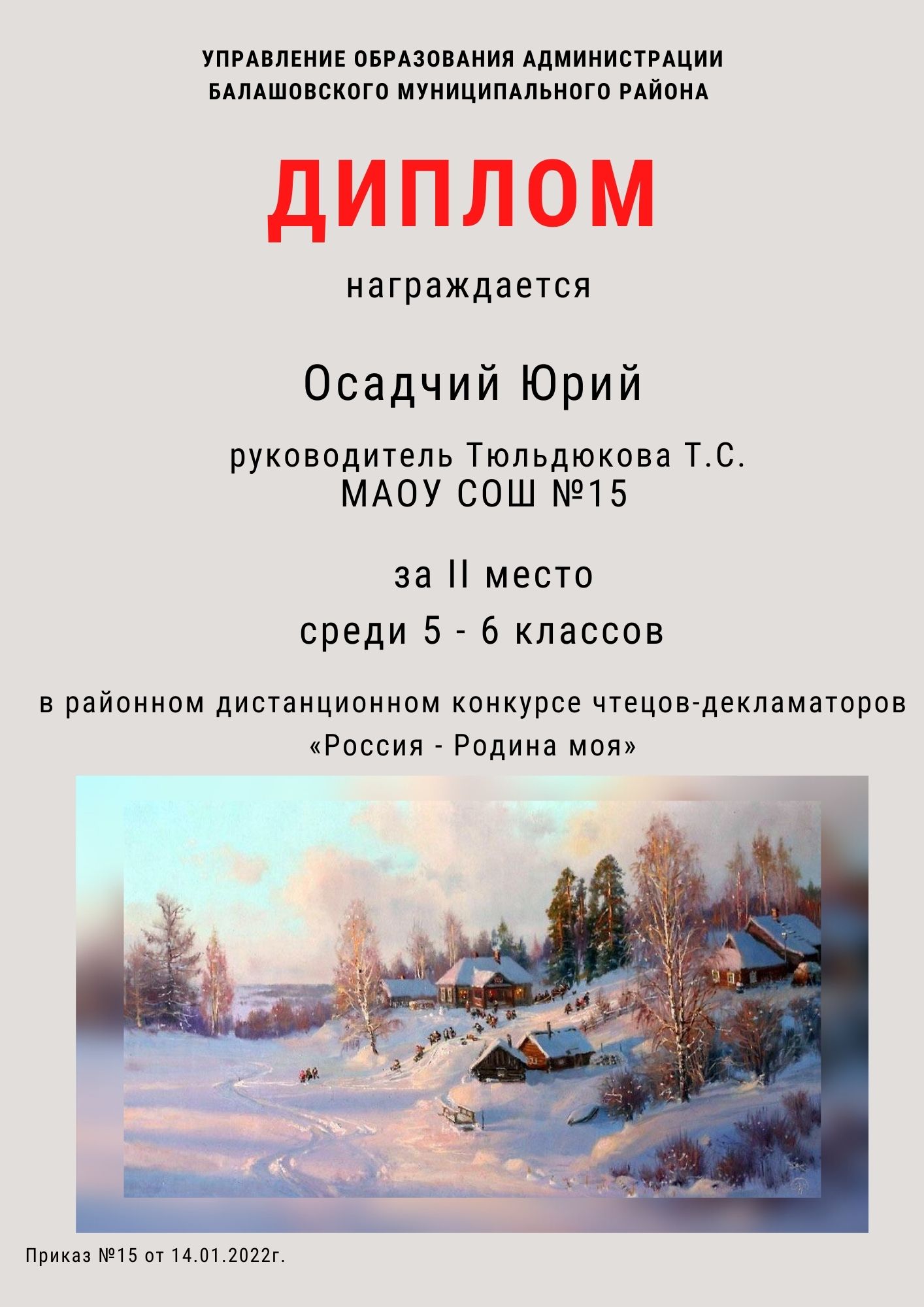 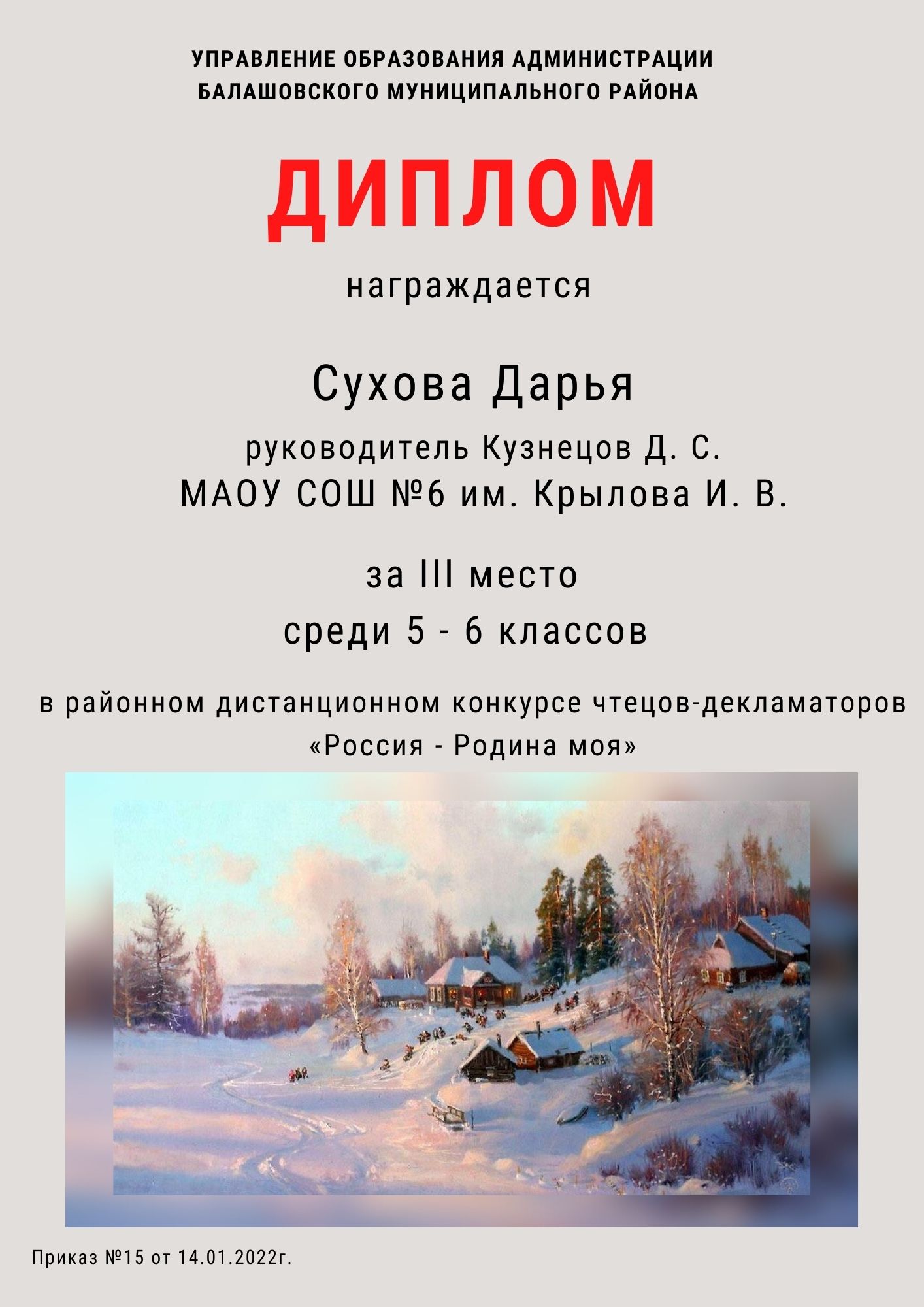 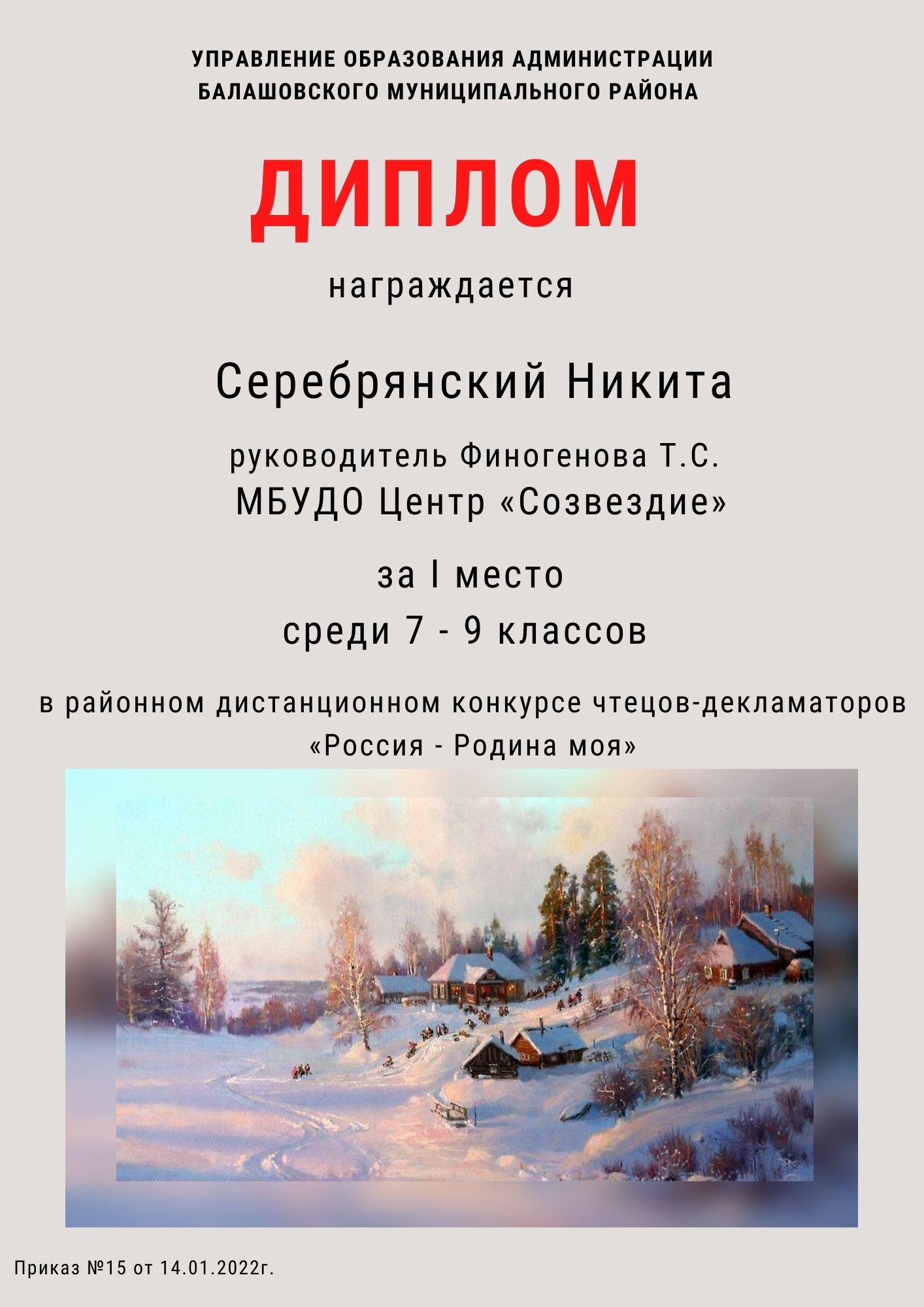 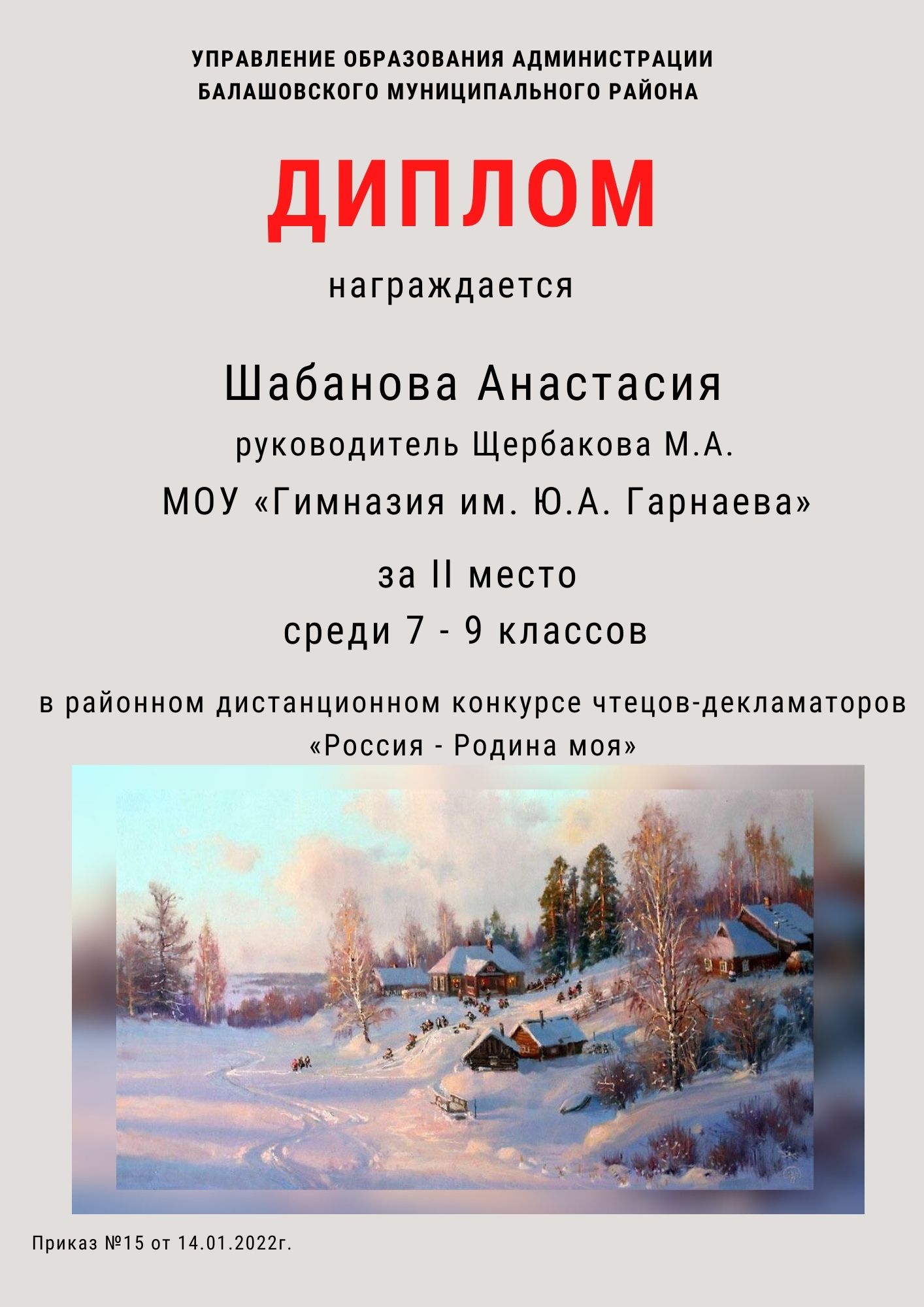 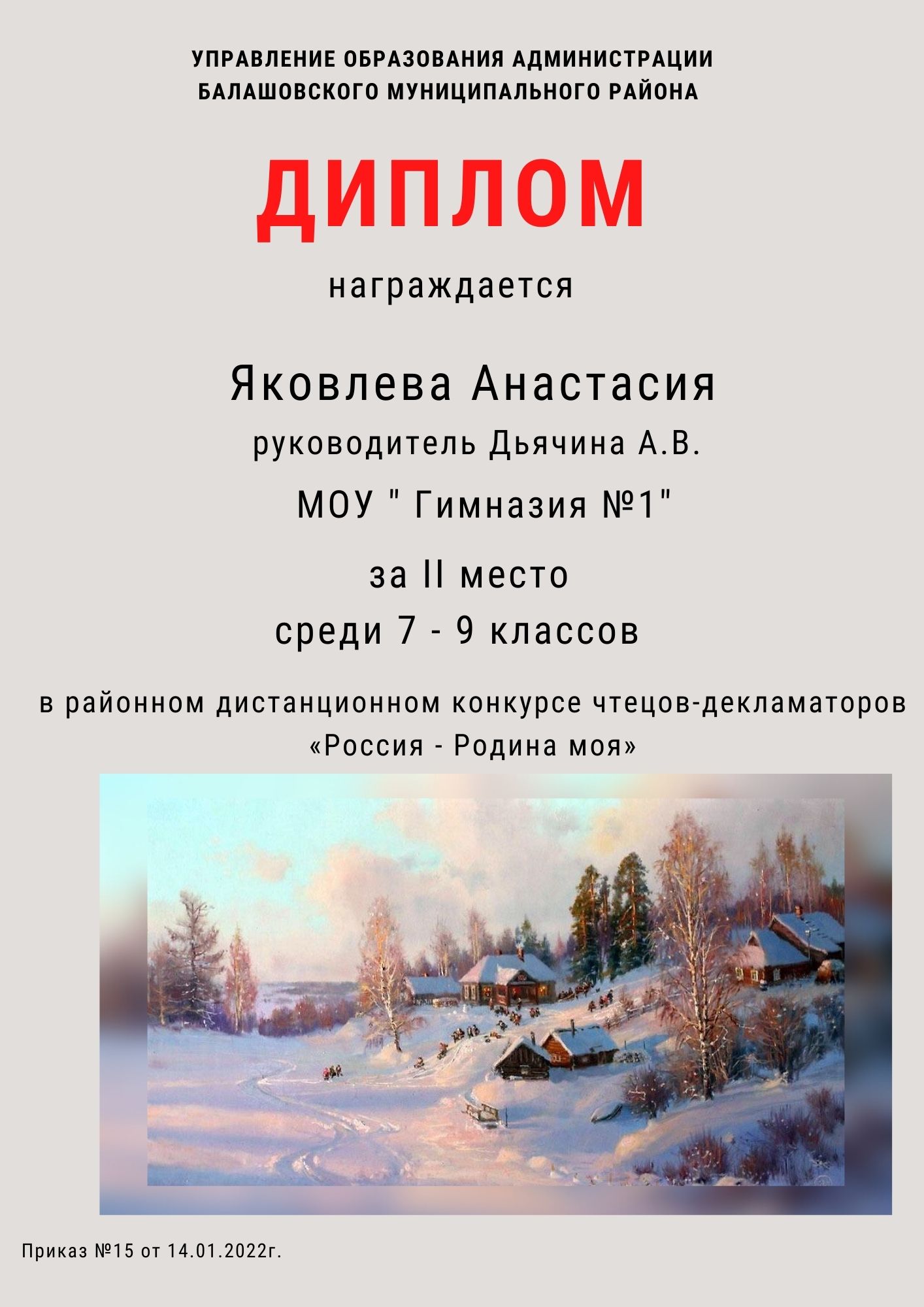 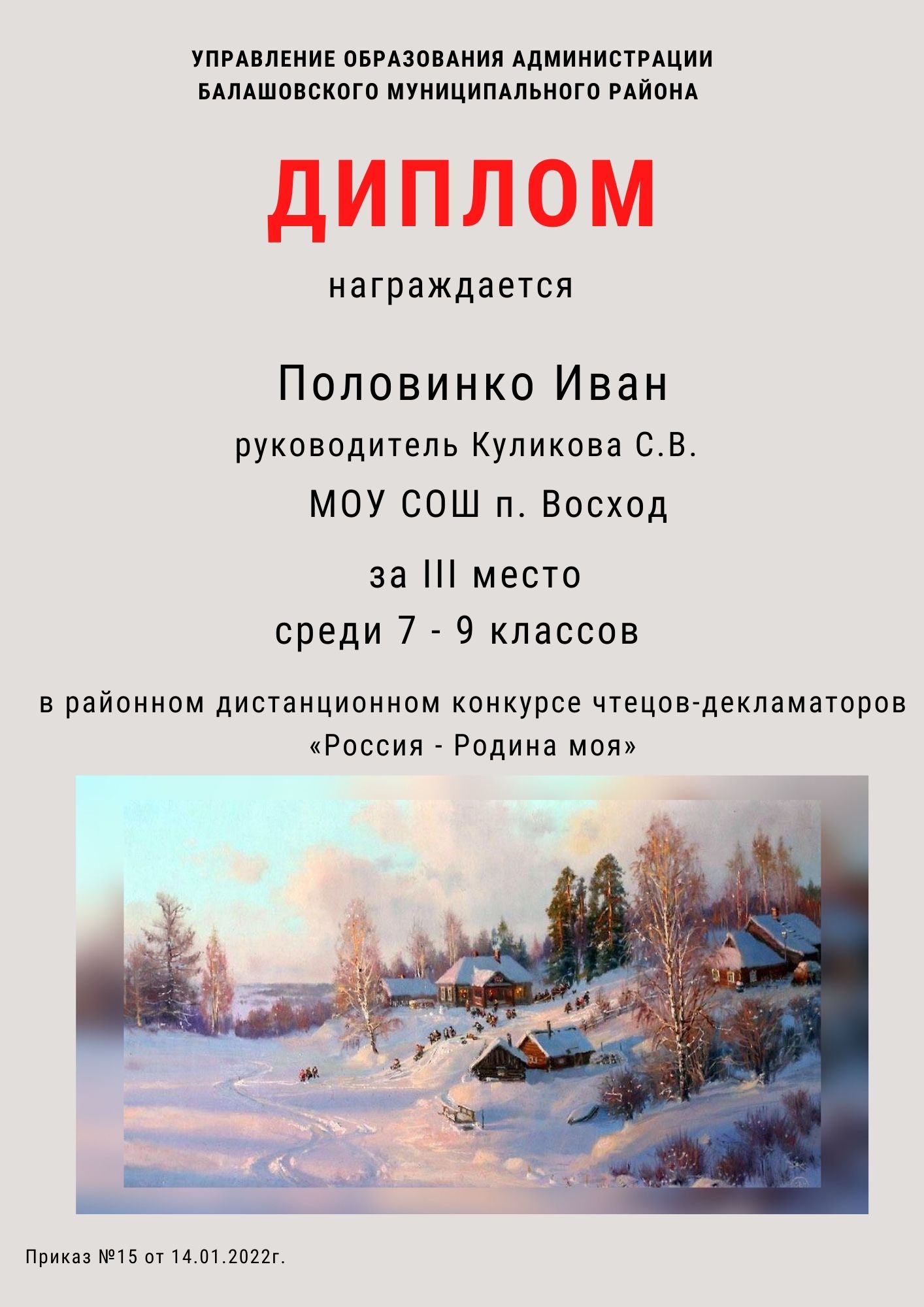 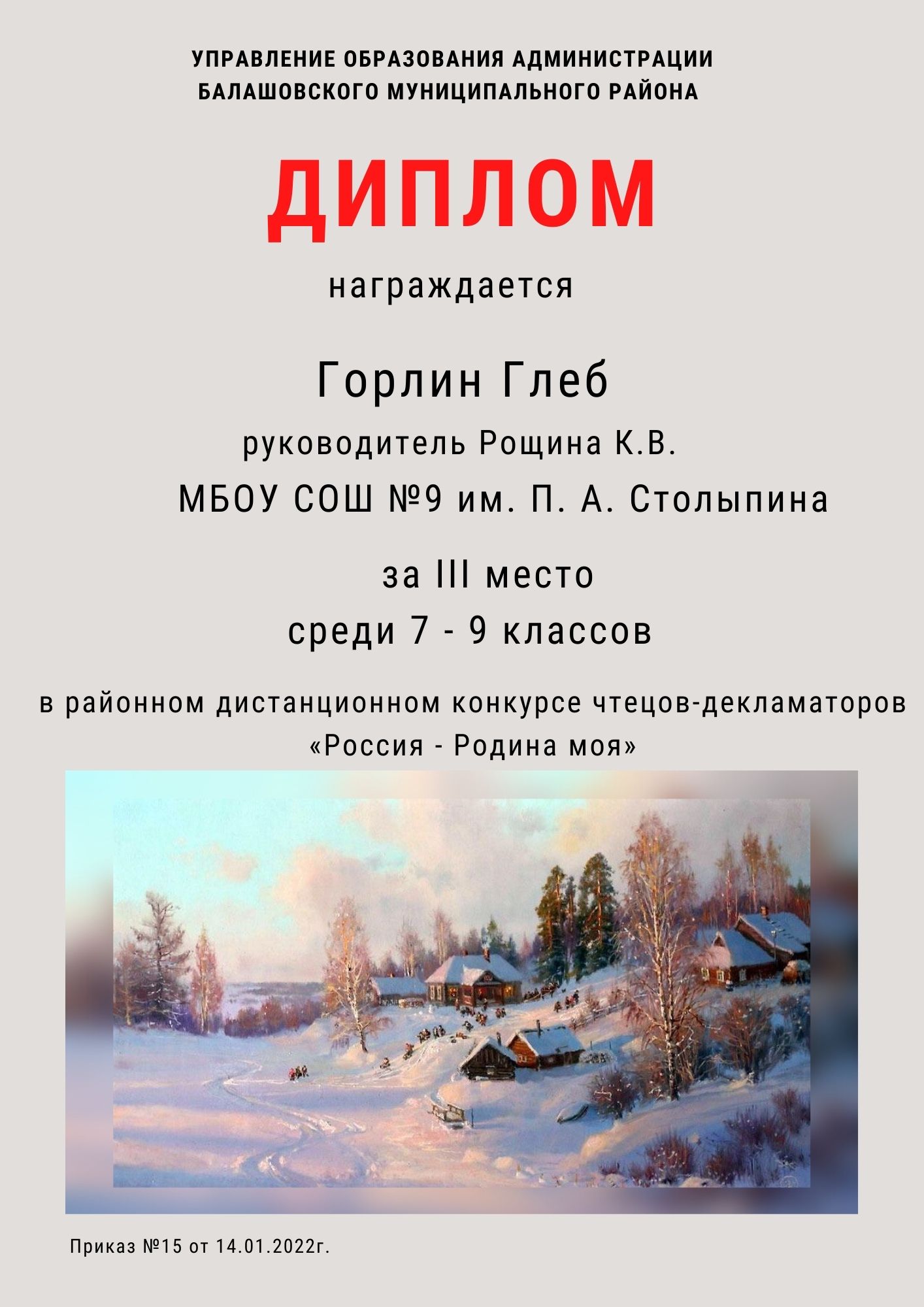 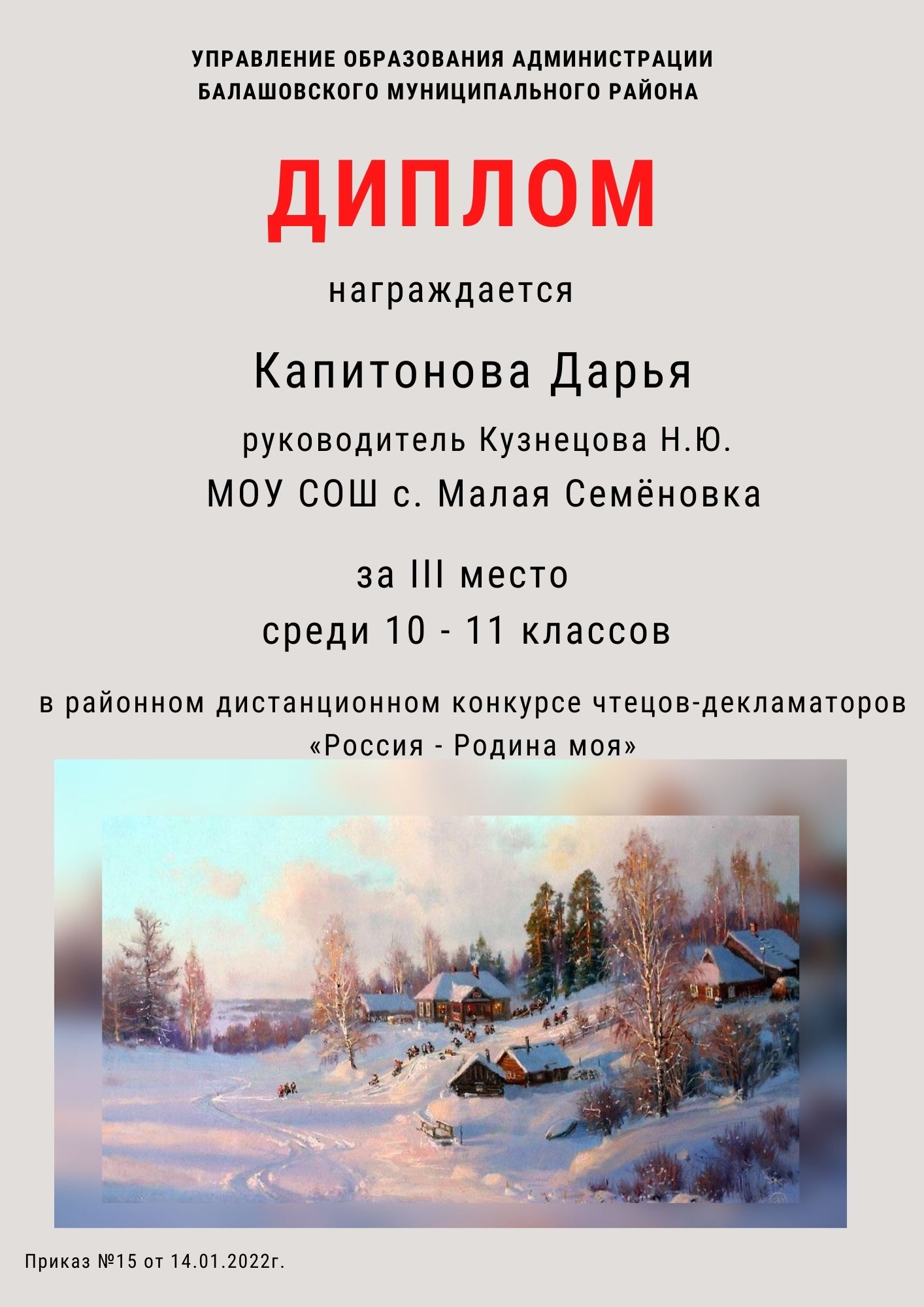 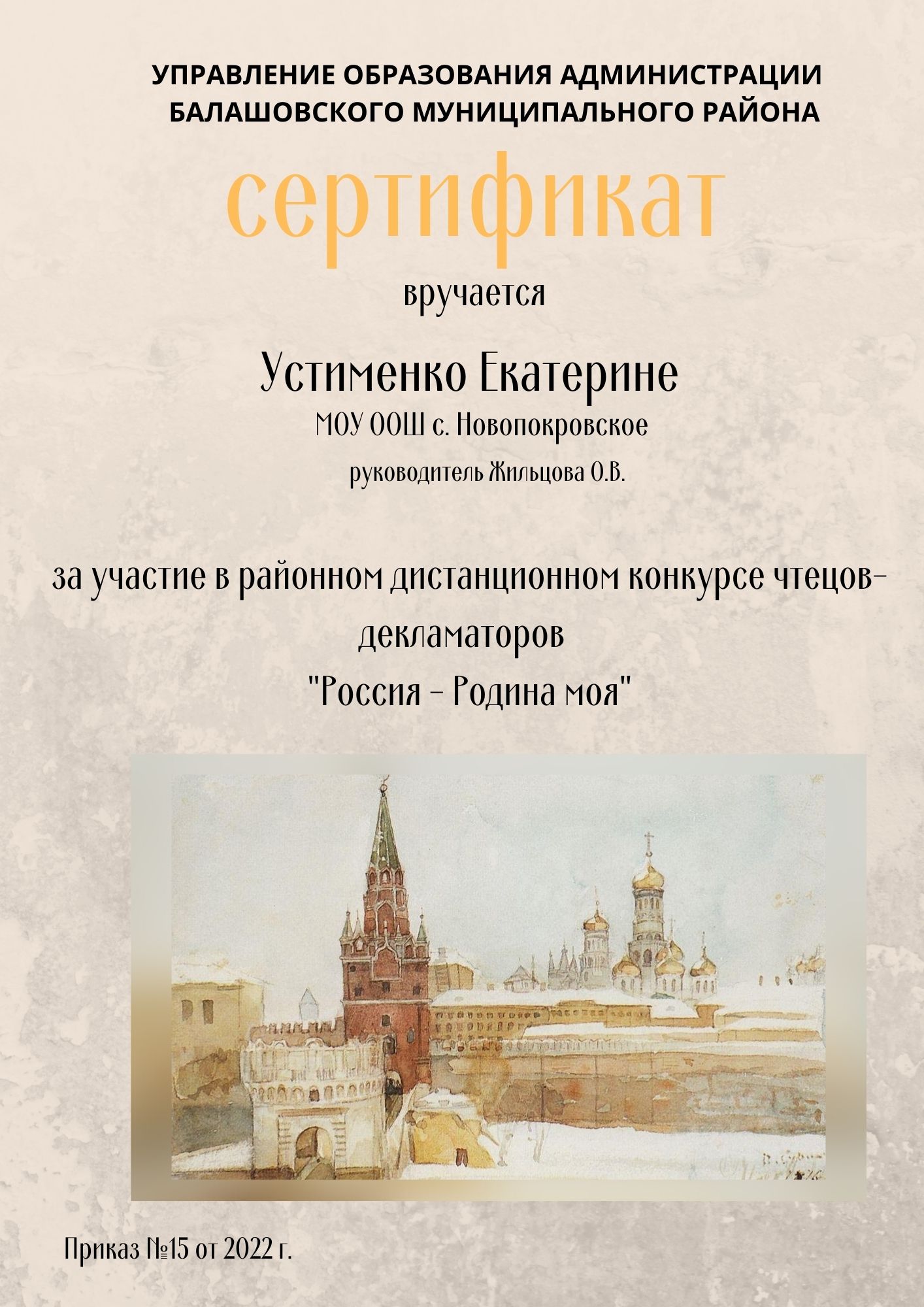 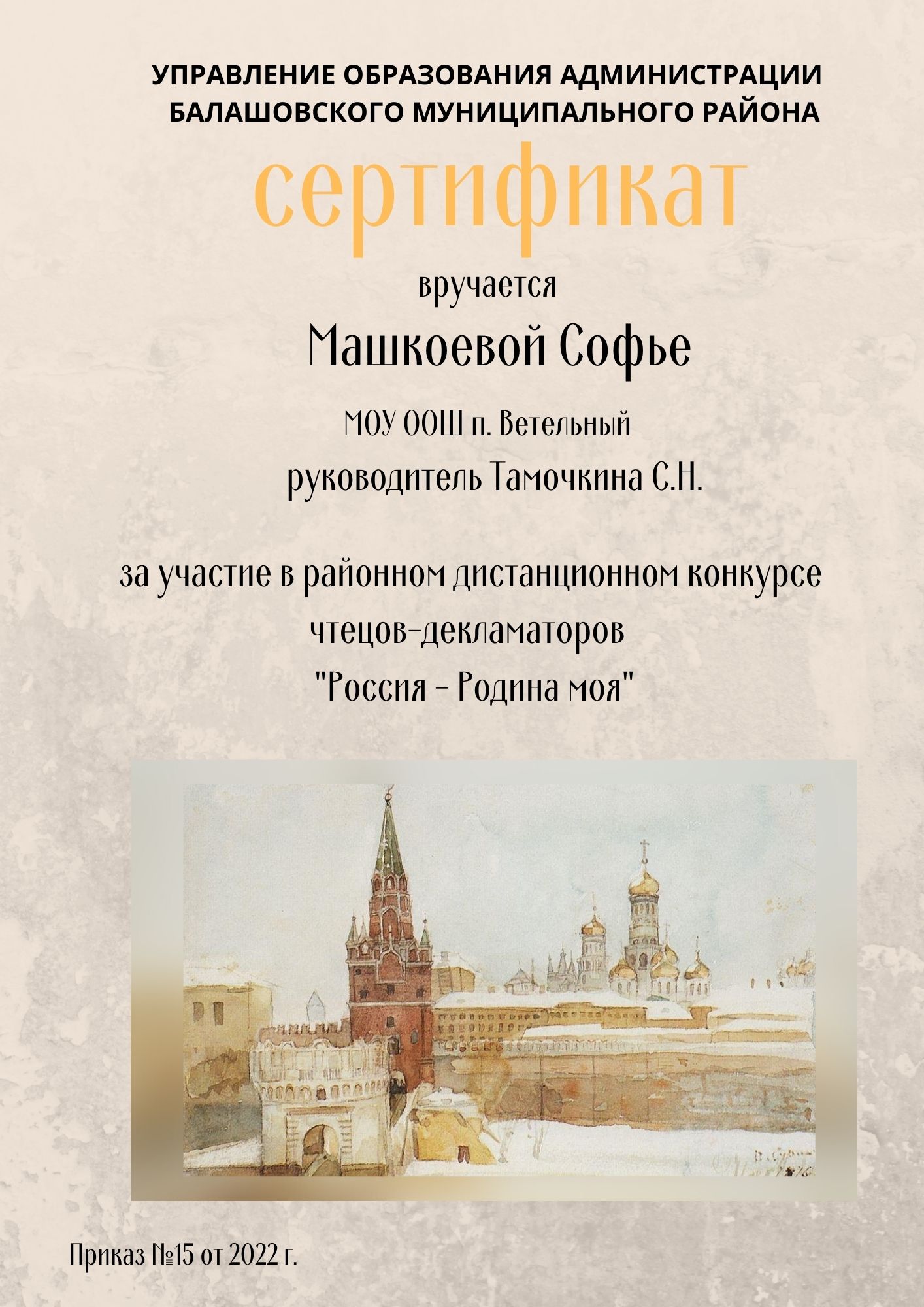 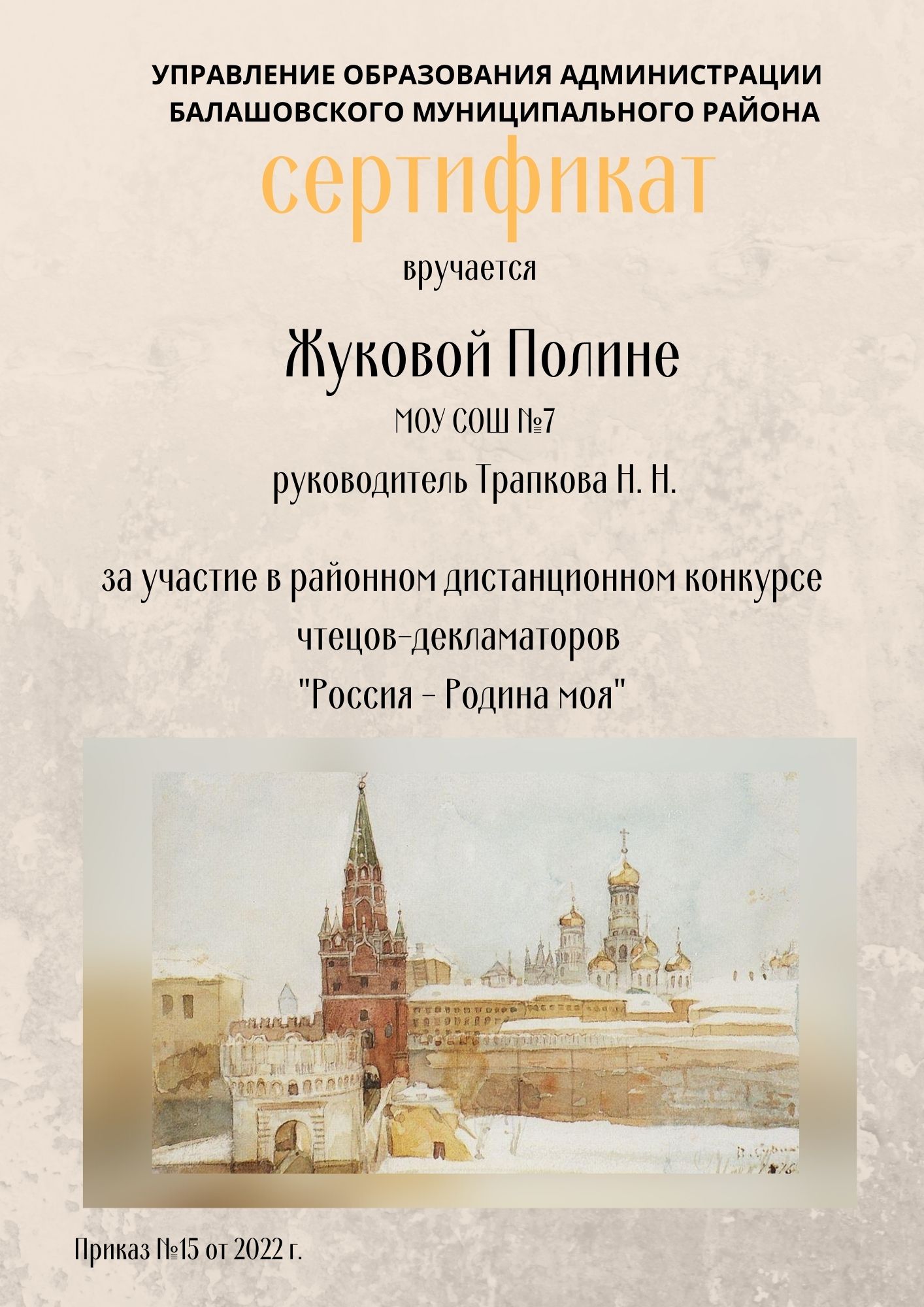 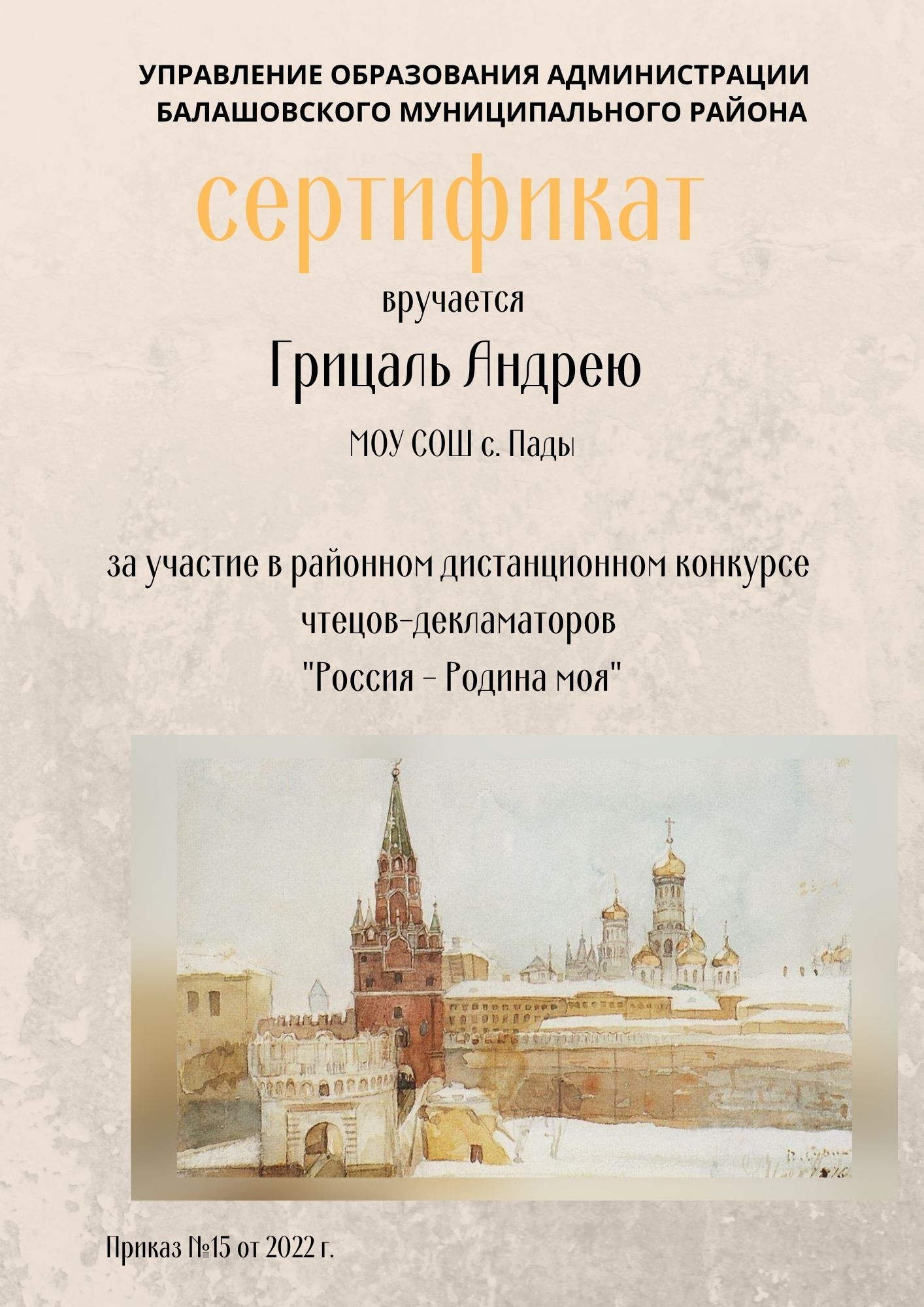 УчастникУчастникОбразовательное учреждениеКлассРуководитель1 группа (5 - 6 класс):1 группа (5 - 6 класс):1 группа (5 - 6 класс):1 группа (5 - 6 класс):1 группа (5 - 6 класс):1 местоНаумов АртёмМОУ СОШ с. Репное5Юнаковская С.В.2 местоОсадчий ЮрийМАОУ СОШ №155Тюльдюкова Т.С.3 местоСухова ДарьяМАОУ СОШ №6 им. Крылова И. В.6Кузнецов Д. С.2 группа (7 - 9 класс):2 группа (7 - 9 класс):2 группа (7 - 9 класс):2 группа (7 - 9 класс):2 группа (7 - 9 класс):1 местоСеребрянский НикитаМБУДО Центр «Созвездие»9Финогенова Т.С.2 местоШабанова АнастасияМОУ «Гимназия им. Ю.А. Гарнаева»9Щербакова М.А.2 местоЯковлева АнастасияМОУ " Гимназия №1"9Дьячина А.В.3 местоПоловинко ИванМОУ СОШ п. Восход7Куликова С.В.3 местоГорлин ГлебМБОУ СОШ №9 им. П. А. Столыпина8Рощина К.В.3 группа (10 - 11 класс):3 группа (10 - 11 класс):3 группа (10 - 11 класс):3 группа (10 - 11 класс):3 группа (10 - 11 класс):3 местоКапитонова ДарьяМОУ СОШ с. Малая Семеновка11Кузнецова Н.Ю.№ п/пУчастникОбразовательное учреждениеКлассРуководитель1Устименко Екатерина МОУ ООШ с. Новопокровское7 Жильцова О.В.2Машкоева СофьяМОУ ООШ п. Ветельный9Тамочкина С.Н.3Жукова Полина МОУ СОШ №79Трапкова Н. Н.4Грицаль АндрейМОУ СОШ с. Пады5